Employment Application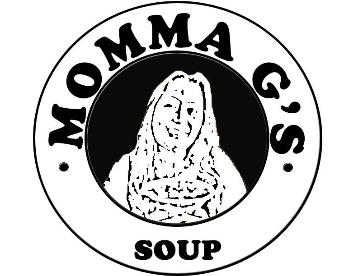 Momma G’s Soup LLC is An Equal Opportunity Employer
Momma G’s Soup is committed to basing employment decisions on an individual's qualifications and abilities and seeks to attract qualified persons of diverse backgrounds. In accordance with this policy and as delineated by federal and state laws, Momma G’s Soup does not discriminate in employment decisions, or in any other manner, against any individual on account of that individual's race, color, sex, religion, age, marital status, sexual orientation, disability, veteran status, national origin, or any other protected status.Your InformationApplicant Name:	___________________________________________________Previous Names: 	___________________________________________________
Phone Number:	___________________________________________________
Email Address: 	___________________________________________________Current Address:
Number and street 	____________________________________________________
City 			_____________________________ State & Zip _____________How long? 		_____________________________Previous Address:
Number and street 	____________________________________________________
City 			_____________________________ State & Zip _____________How long? 		_____________________________How were you referred to <Company Name>? ________________________________Job Position Position applying for: _____________________________________________________Are you applying for:Temporary work (such as summer or holiday)?	[ ] Y or [ ] NRegular part-time work? 				[ ] Y or [ ] NRegular full-time work? 				[ ] Y or [ ] NWhat days and hours are you available for work? _____________________________________________________________________If applying for temporary work, what dates are you available? ______________________________________________________________________If hired, on what date can you start working? _____ / _____ / _____Are you willing to work on weekends? 			[ ] Y or [ ] NAre you willing to work evenings or nights? 			[ ] Y or [ ] NAre you willing to work overtime? 				[ ] Y or [ ] NAre you willing to travel?					[ ] Y or [ ] NIf yes, how often?________________________________________________________Salary desired: $________________________________Personal Information:Have you ever applied to or worked for Momma G’s Soup before?	[ ] Y or [ ] N
If yes, please explain (include dates): _______________________________________________________________________Do you have any friends or relatives working for Momma G’s Soup? 	[ ] Y or [ ] N
If yes, state name & relationship: _______________________________________________________________________Are you over the age of 18?					[ ] Y or [ ] NIf hired, would you be able to present evidence of your U.S. citizenship or proof of your legal right to work in the United States? 				[ ] Y or [ ] NAre you able to perform the essential functions of the job for which you are applying, either with or without reasonable accommodation? 			[ ] Y or [ ] NIf no, describe the functions that cannot be performed
_______________________________________________________________________Note: <Company Name> complies with the ADA and considers reasonable accommodation measures that may be necessary for eligible candidates to perform essential functions. <If applicable: ADA required for employers with 15 or more employees>Education and TrainingDo you have any other education, training, or experience you believe might be relevant to the company or the position you’re applying for?				[ ] Y or [ ] NIf yes, please explain: ________________________________________________________________________Employment HistoryAre you currently employed? 						[ ] Y or [ ] NIf yes, may we contact your current employer for references? 	[ ] Y or [ ] NProvide your employment history, starting with the most recent employer. Please include all employment, including military service or part-time work. Please complete this section even if you have attached a resume.Name of Employer:_________________________________________________________
Name of Supervisor:_________________________________________________________
City, State:________________________________________________________________        Company Phone Number:____________________________________________________   Dates of Employment (Month/Year):____________________________________________Position / Title: _____________________________________________________________Job Duties and Responsibilities: _________________________________________________________________________________________________________________________
Reason for Leaving: _________________________________________________________
Name of Employer:_________________________________________________________
Name of Supervisor:_________________________________________________________
City, State:________________________________________________________________        Company Phone Number:____________________________________________________   Dates of Employment (Month/Year):____________________________________________Position / Title: _____________________________________________________________Job Duties and Responsibilities: _________________________________________________________________________________________________________________________
Reason for Leaving: _________________________________________________________Name of Employer:_________________________________________________________
Name of Supervisor:_________________________________________________________
City, State:________________________________________________________________        Company Phone Number:____________________________________________________   Dates of Employment (Month/Year):____________________________________________
Position / Title: _____________________________________________________________Job Duties and Responsibilities: _________________________________________________________________________________________________________________________
Reason for Leaving: _________________________________________________________
Additional ReferencesList two persons who have knowledge of your work performance within the last four years. Please include professional references only (manager, co-worker, professor), no relatives. Name - First, Last: ______________________________________________________
Telephone Number: ______________________________________________________
Email Address:__________________________________________________________ 
Nature of Relationship:____________________________________________________
Number of Years Acquainted: ______________________________________________Name - First, Last: ______________________________________________________
Telephone Number:_______________________________________________________
Email Address:___________________________________________________________ 
Nature of Relationship:____________________________________________________
Number of Years Acquainted: _______________________________________________Release and ConsentPlease Read Each Paragraph then Sign BelowI certify that I have not purposely withheld any information that might adversely affect my chances for hiring. I attest to the fact that the answers given by me are true & correct to the best of my knowledge and ability. I understand that any omission (including any misstatement) of material fact on this application or on any document used to secure my employment can be grounds for rejection of this application or, if I am employed by Momma G’s Soup, terms for my immediate termination from Momma G’s Soup. I understand that if I am employed, my employment is at-will and that both I, and Momma G’s Soup, retain the option of ending employment at any time, with or without notice and with or without cause. Neither this application, nor any other oral or written representations may be considered a contract for any specified period. I permit Momma G’s Soup to examine my references, record of employment, education record, and any other information I have provided. I authorize the employers and references I have listed to disclose any information related to my work record and my professional experiences with them, without giving me prior notice of such disclosure. In addition, I release Momma G’s Soup, my former employers & all other persons, corporations, partnerships & associations from any & all claims, demands or liabilities arising out of or in any way related to such examination or revelation.  If any provision in this Release and Consent shall be invalid, illegal, or unenforceable, the validity, legality and enforceability of the remaining provisions shall not in any way be affected or impaired.I have read, understand, and agree to the statements, above.____________________________________________________   	________________Applicant’s Signature								DateType of SchoolName and City/State of SchoolDid you graduate? Name of Diploma or DegreeY  /  NY  /  NY  /  N